Math 1								 Name ______________________________
2-5 Point-Slope Homework									Date________
1.	Find the equation of a line with the given slope and point on the line.  Express your answers in point slope form.	a.    m = 2 and (-1, 3)  

	b.    m = -2 and (-5, -2)	c.    m = 3 and (0, 10)2.  	Find the equation of the line that passes through the given two points.  Express your answers in point slope form. 	a.    (-4, 7) and (6, -3) 	b.    (1, 12) and  (-3, 5)	c.     (-6, 10) and (2, -5)3.  	Given the equation   	a.    What is the slope?	b.   Name a point that is on the line.	c.  Find the y-intercept.4.  Write the equation of the line graphed below. Express your answer in point-slope form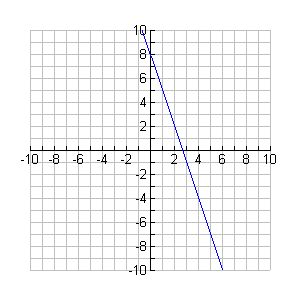 5.   Explain why it’s sometimes helpful to use point-slope form instead of slope-intercept form?